BOLETIM DE  DEZEMBRO DE 2018NÚCLEO DISTRITO FEDERALNOVO E MAIL DE CONTATO:distritofederal@brcidades.orgREUNIÃO DO NÚCLEO DIA 12/12Formação de Coordenações Temáticas do Núcleo DF do Projeto Brasil CidadesPúblico: Professores e pesquisadores, movimentos sociais na luta pelo direito à cidade e direito à moradia, movimento estudantil e popular da juventude, movimento LGBT, movimento população de rua, coletivos, entidades  e colegiados,profissionais, sindicatosLocal: CAL/UnBHorário: 18:30 às 21:30Temas do Núcleo DF 1.POLITICA DE CULTURA, ARTE E EDUCAÇÃO - JUVENTUDE/INFÂNCIA Infância e juventude – rediscutir experiência dos CIEPs e CEUs de educação em tempo integral: 3 refeições, ensino fundamental e médio, com atividades culturais, artísticas e esportivas.    2.LUTAS URBANAS, CLASSES SOCIAIS, MOVIMENTOS SOCIAIS, COLETIVOS E OS DISCURSOS SOBRE A CIDADE O discurso dominante sobre a cidade: narrativa e contranarrativa; Lutas Urbanas;   
3.ECONOMIA e JUSTIÇA URBANA   Cidade e condições de vida da força de trabalho;  4. GÊNERO, LGBT,Q, IGUALDADE RACIAL E CIDADEGênero e cidadeIgualdade racial e cidade; LGBTQ+ e a cidade; 5.DIREITO À MORADIA E À CIDADE/ATHISHabitação (política fundiária e imobiliária, regularização fundiária, urbanização de áreas precárias, produção e promoção cooperativa, produção e autogestão, locação social, políticas para áreas urbanas centrais, novas formas de propriedade, produção cooperativa, ampliação do mercado de baixa renda, formas de financiamento, lei de parcelamento popular...); 
ATHIS- Lei 11.888 Assistência Técnica para Habitação de Interesse Social (programas de governo, extensão universitária, residência universitária, auto promoção da moradia...);6.DIREITO À MOBILIDADE E USO DO SOLO Mobilidade (uso do solo, mobilidade ativa, poluição;  7.SANEAMENTO, SAÚDE E MEIO AMBIENTE   
Saneamento ambiental – água, esgoto e drenagem; Saneamento ambiental- coleta e tratamento de resíduos sólidos; Saúde- poluição do ar, das águas e dos alimentos. Segurança alimentar. Agricultura urbana. Saneamento básico. Serviços de saúde; Meio ambiente; 8.CAMPO/CIDADE, AGROECOLOGIA E ALIMENTAÇÃOREPASSE DOS SALDOS DA REUNIAO PELA COORDENADORA LIZA ANDRADE:

“Conseguimos avançar na divisão das coordenações temáticas e na operacionalização do Núcleo DF em termos de comunicação, mobilização e reserva de outro espaço físico para num sábado em janeiro fazemos um planejamento de ações de 9h às 18h com dinâmicas e metodologias participativas para trabalharmos os temas e ações, antes de produzirmos os textos. Discutimos muito no início qual seria o objetivo do Núcleo, e do próprio Projeto Brasil Cidades tendo em vista a conjuntura política, que no caso do DF tem sua particularidade distrital e teve a mudança de governo neste momento. Tivemos a LUOS aprovada agora, que de certa forma não está direcionada para barrar a incorporação imobiliária. Portanto, temos muito trabalho pela frente no âmbito da micropolítica, da resistência. É necessário atuarmos na direção de uma construção de planos populares também frente a renovação do plano diretor PDOT em 2019. Estiveram presentes, movimentos sociais, MTD, LPJ, movimento de rua, de cultura, estudantes, entidades profissionais (IAB) e ambientalistas, técnicos de governo, doutorandos, professores da UnB (FAU, IDA) da  Escola de Governo da Fiocruz e de outras universidades do DF. Estamos agendando o próximo encontro de imersão para o planejamento no dia 26 de janeiro no sábado e outro no dia 29 terça-feira na CAL/UnB já com as coordenações temáticas.”FOTOS DA REUNIAO:

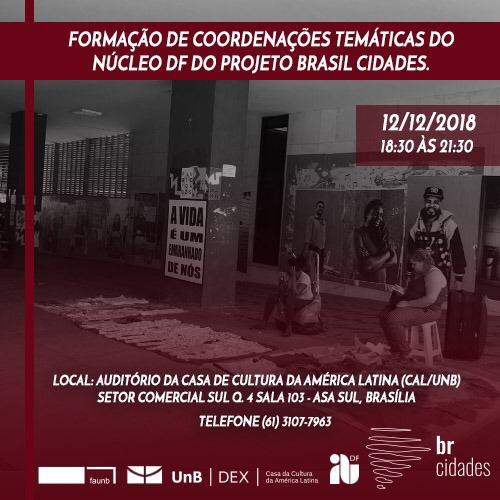 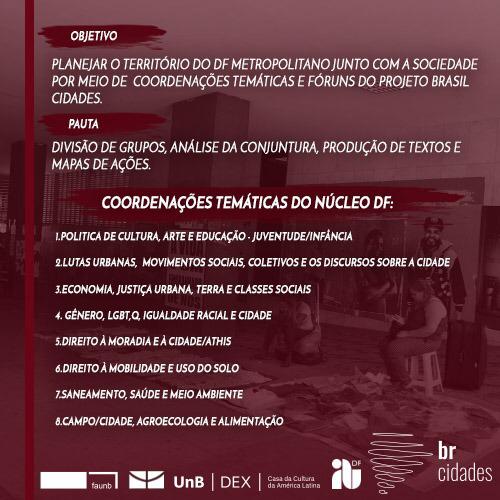 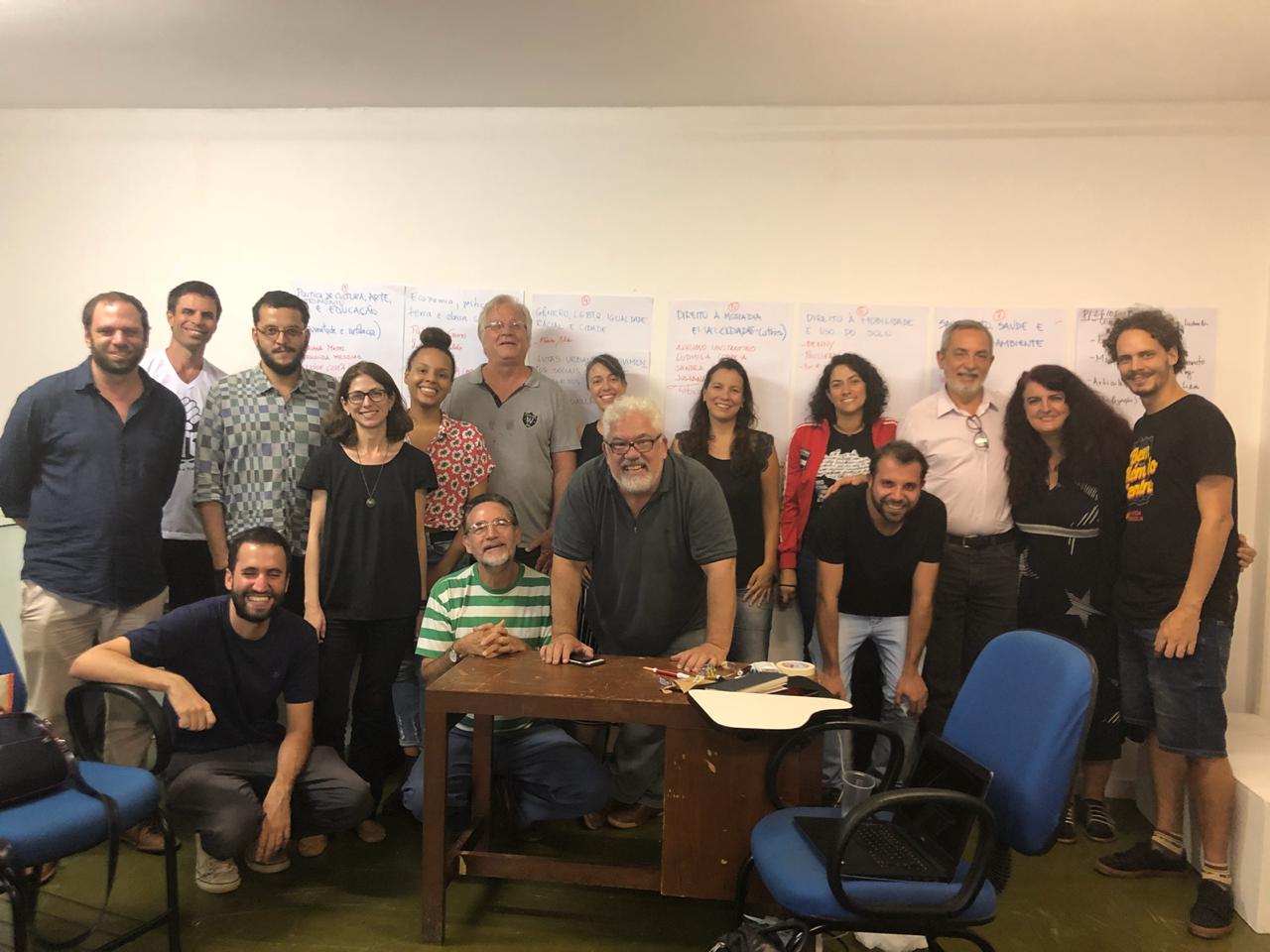 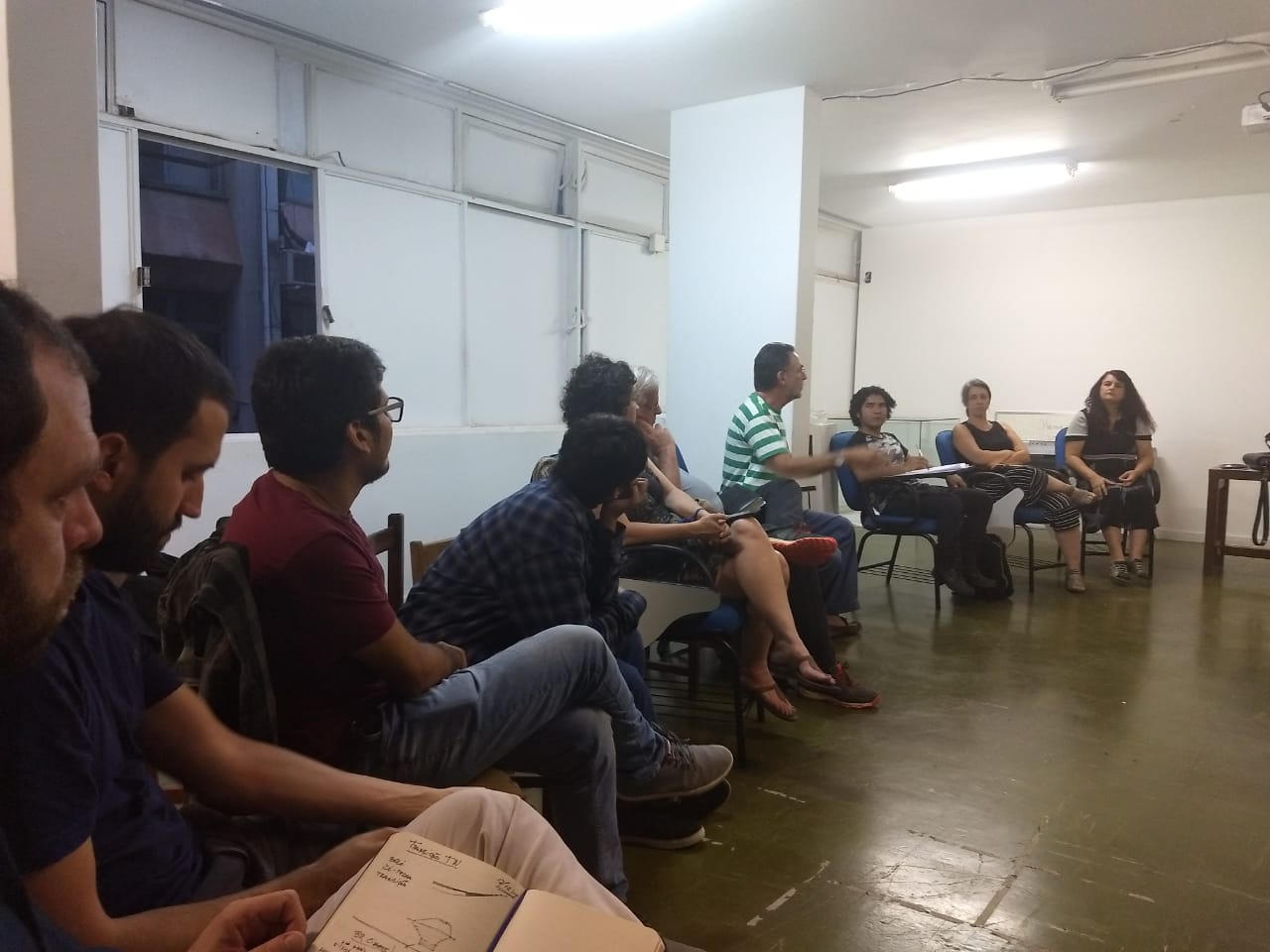 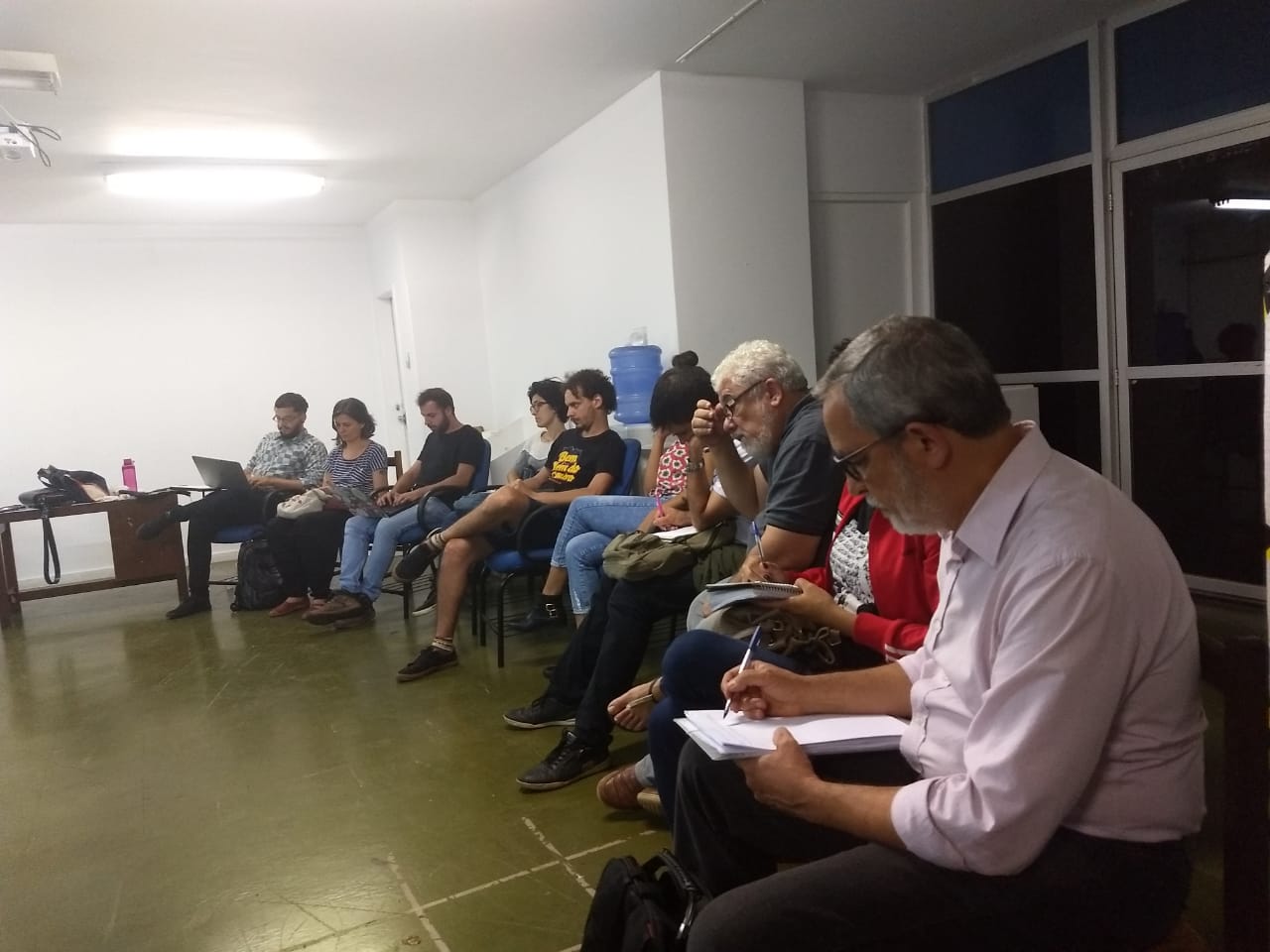 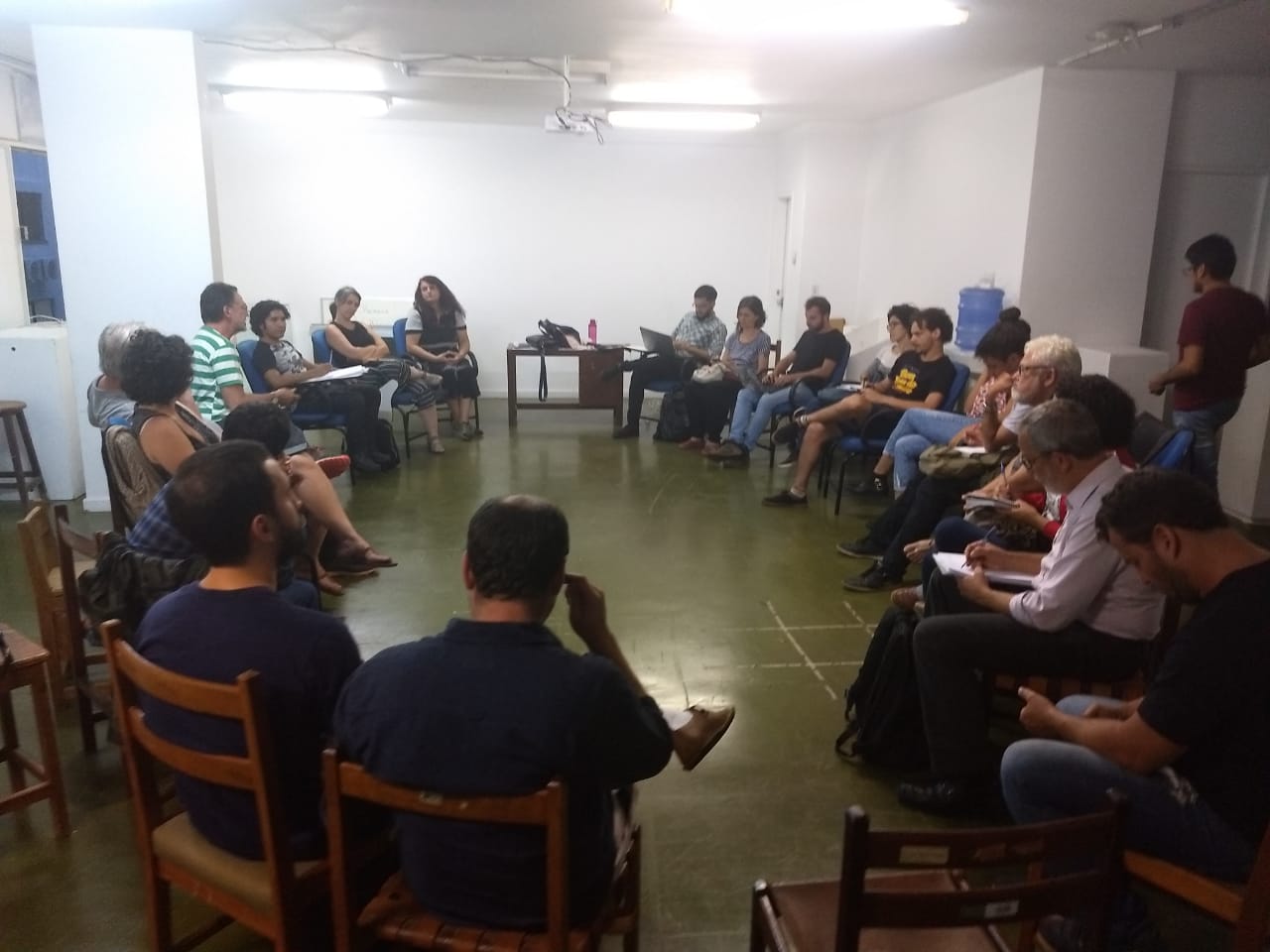 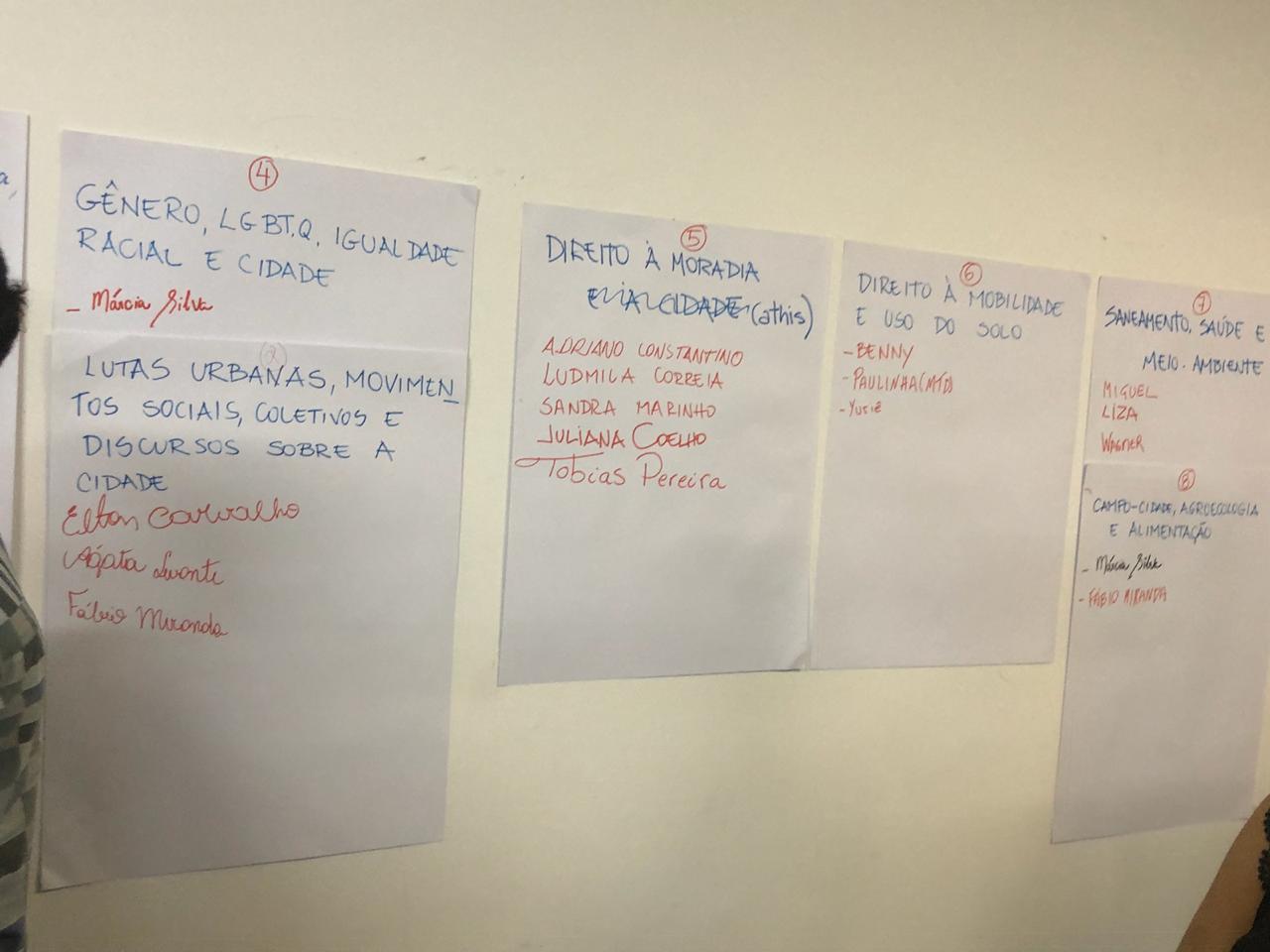 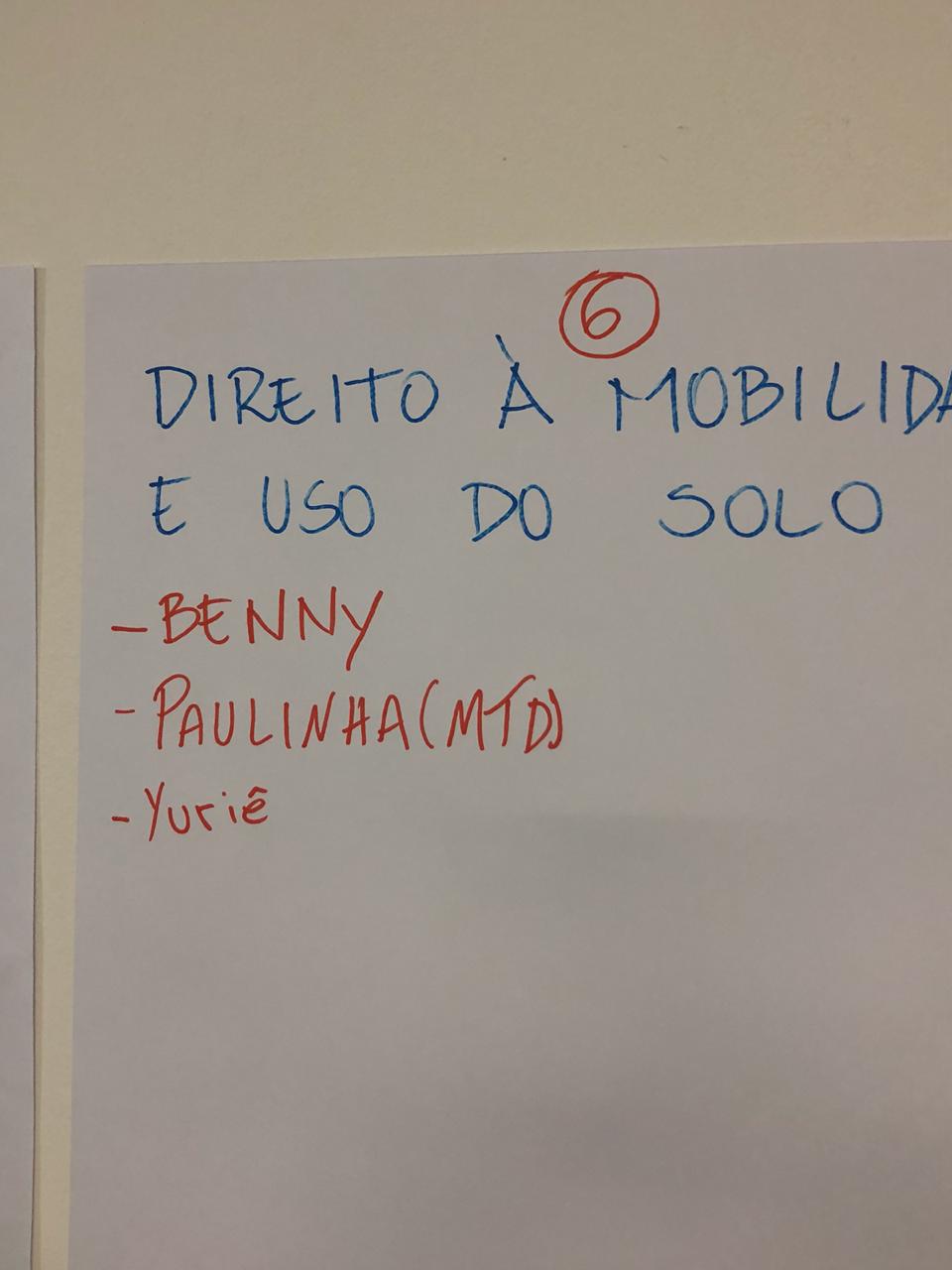 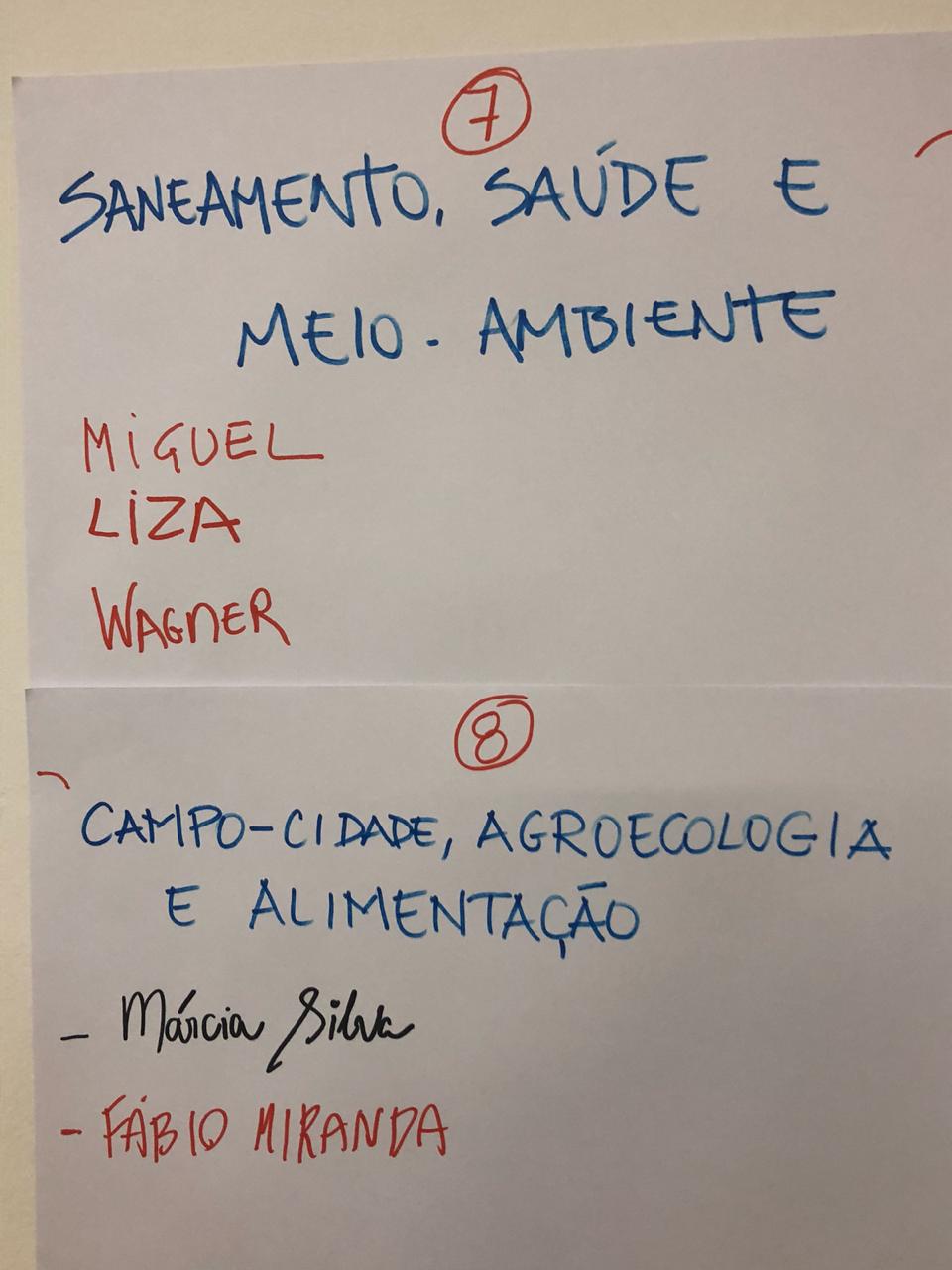 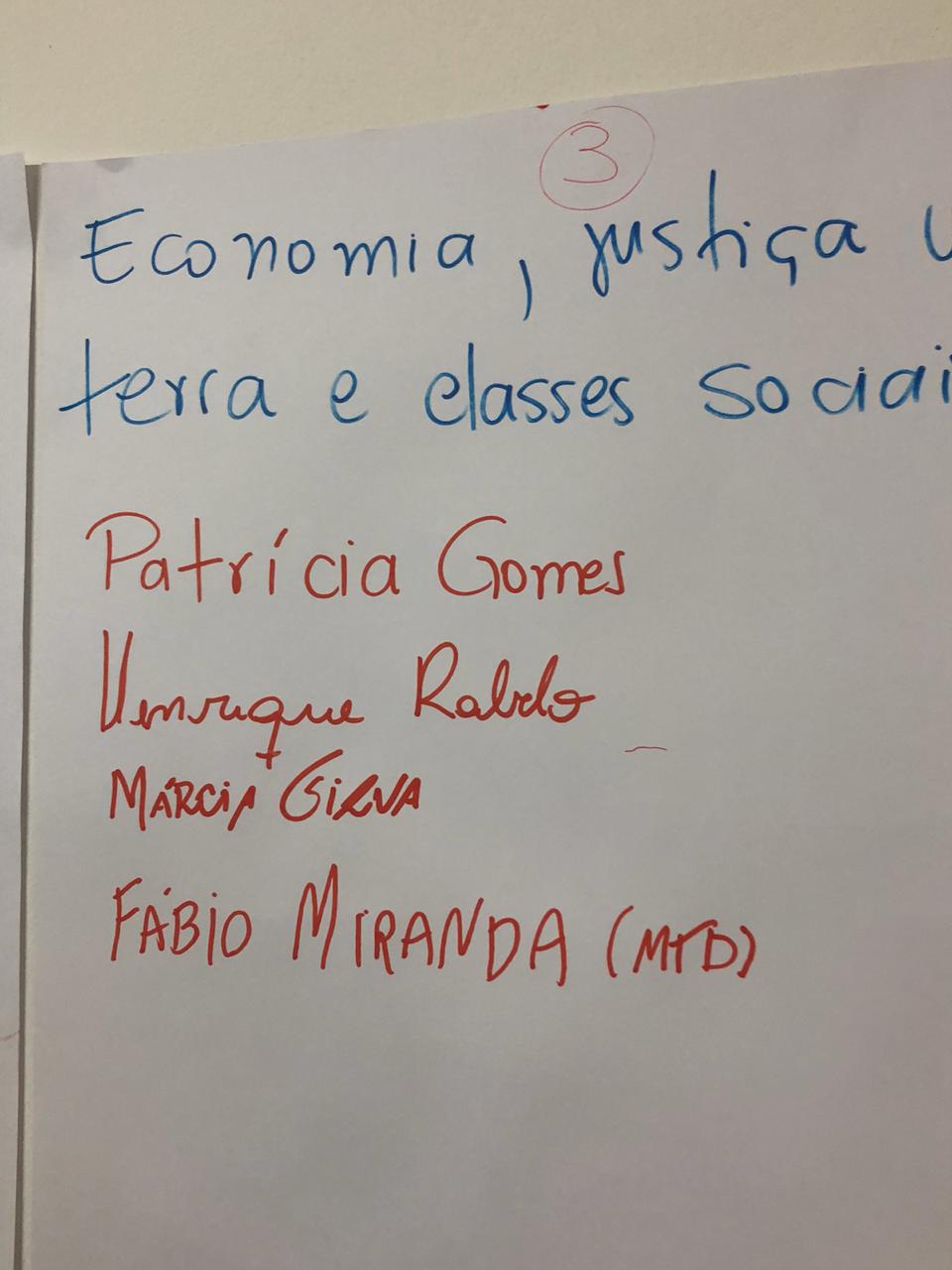 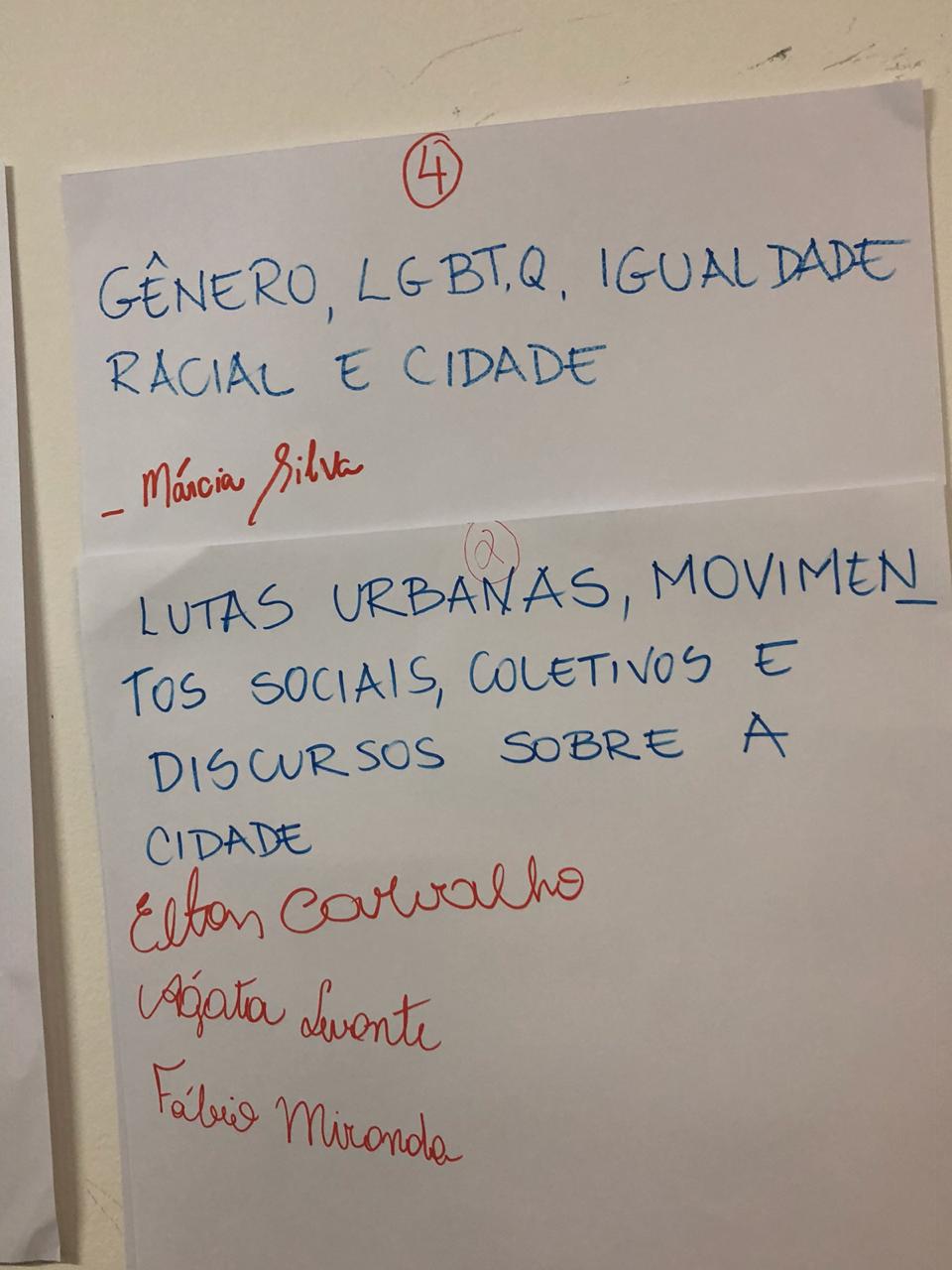 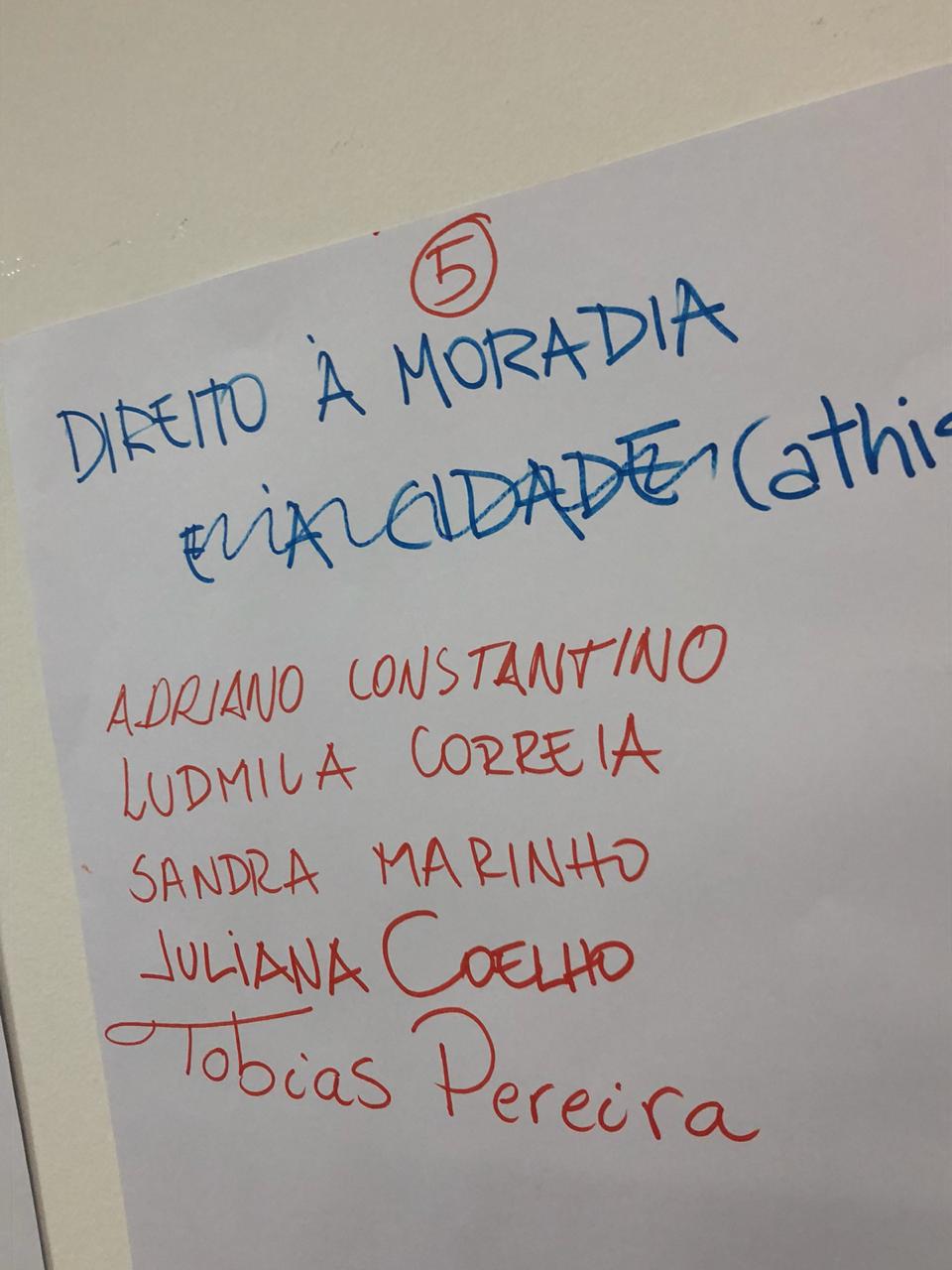 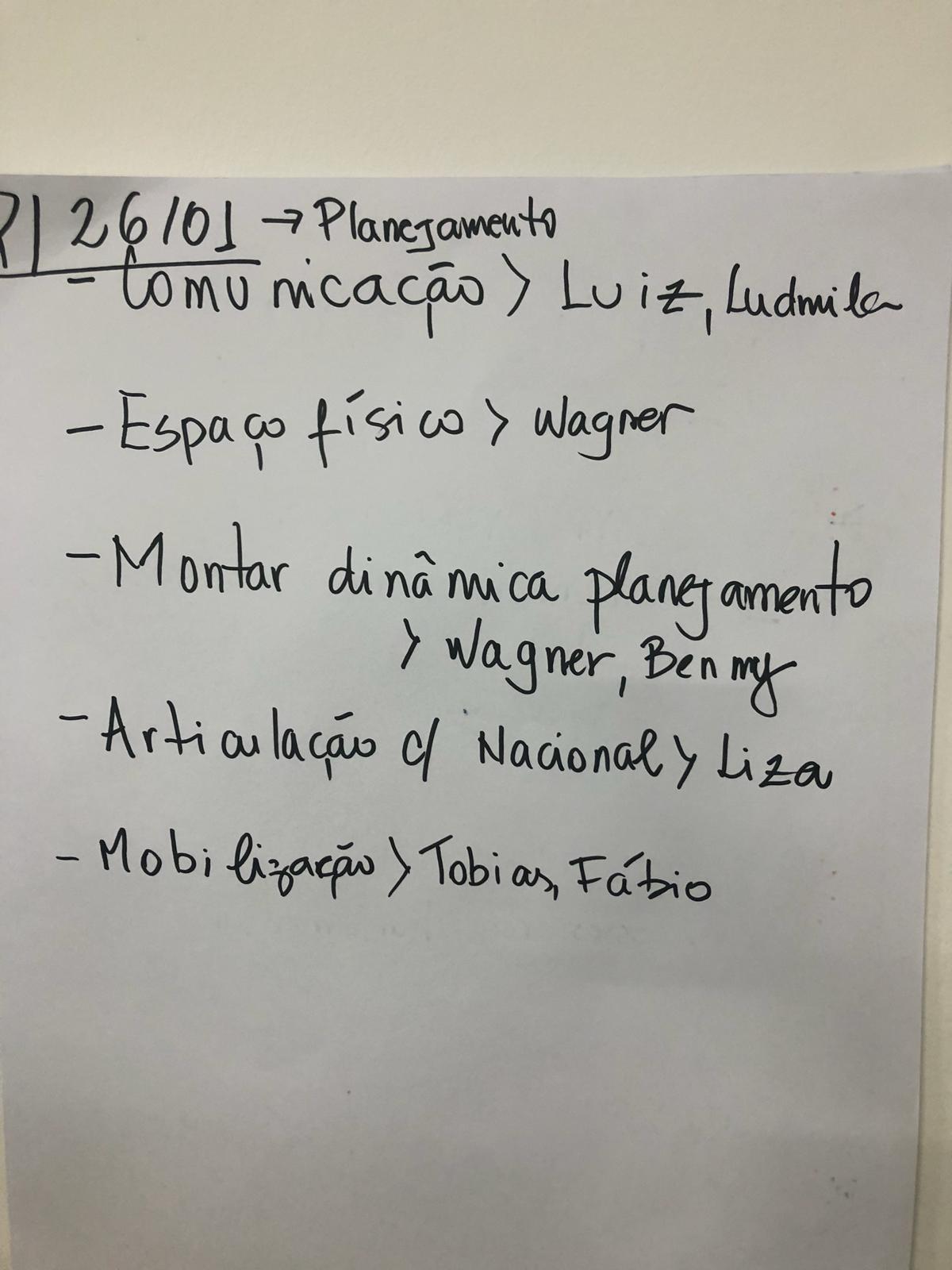 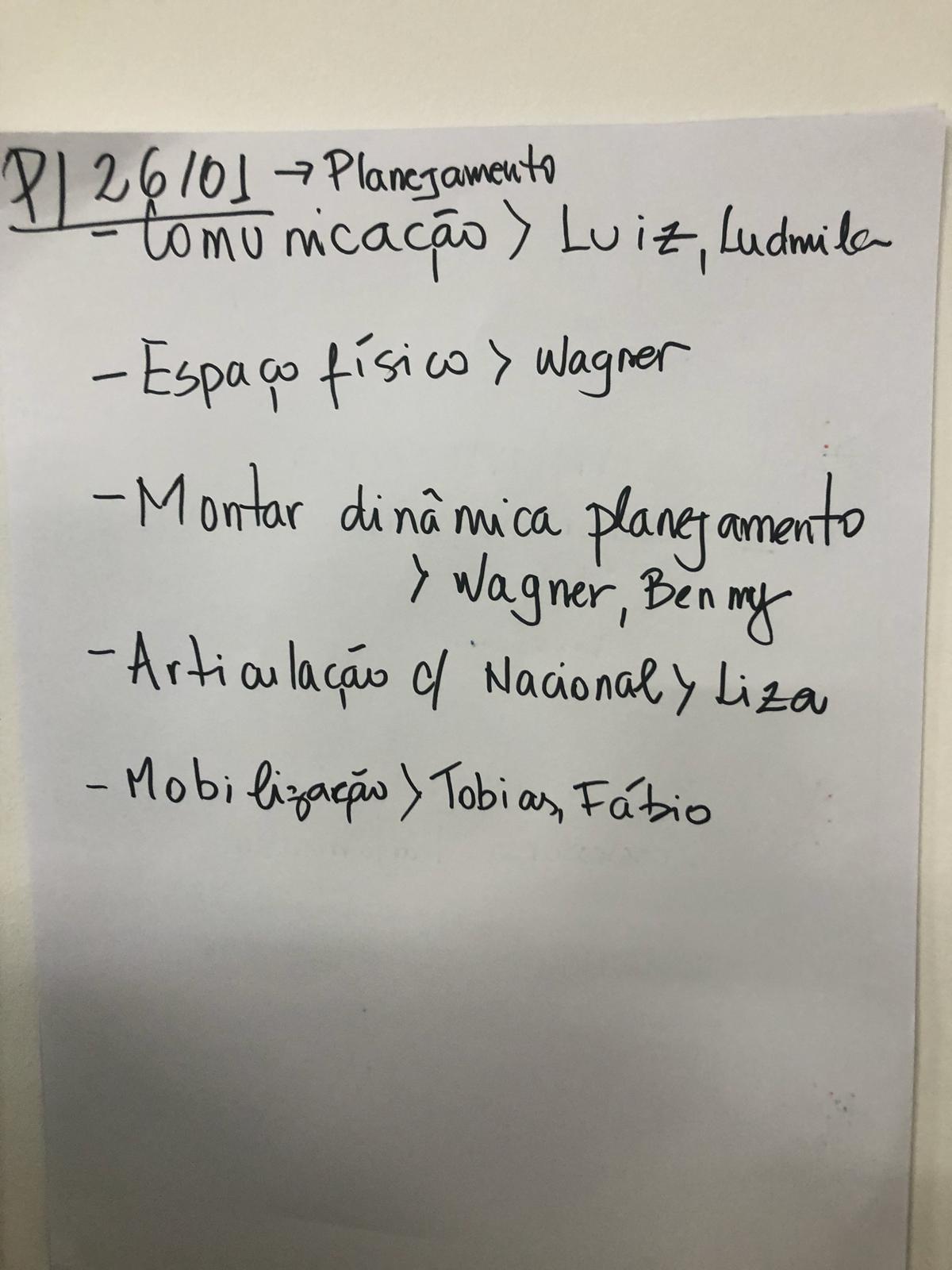 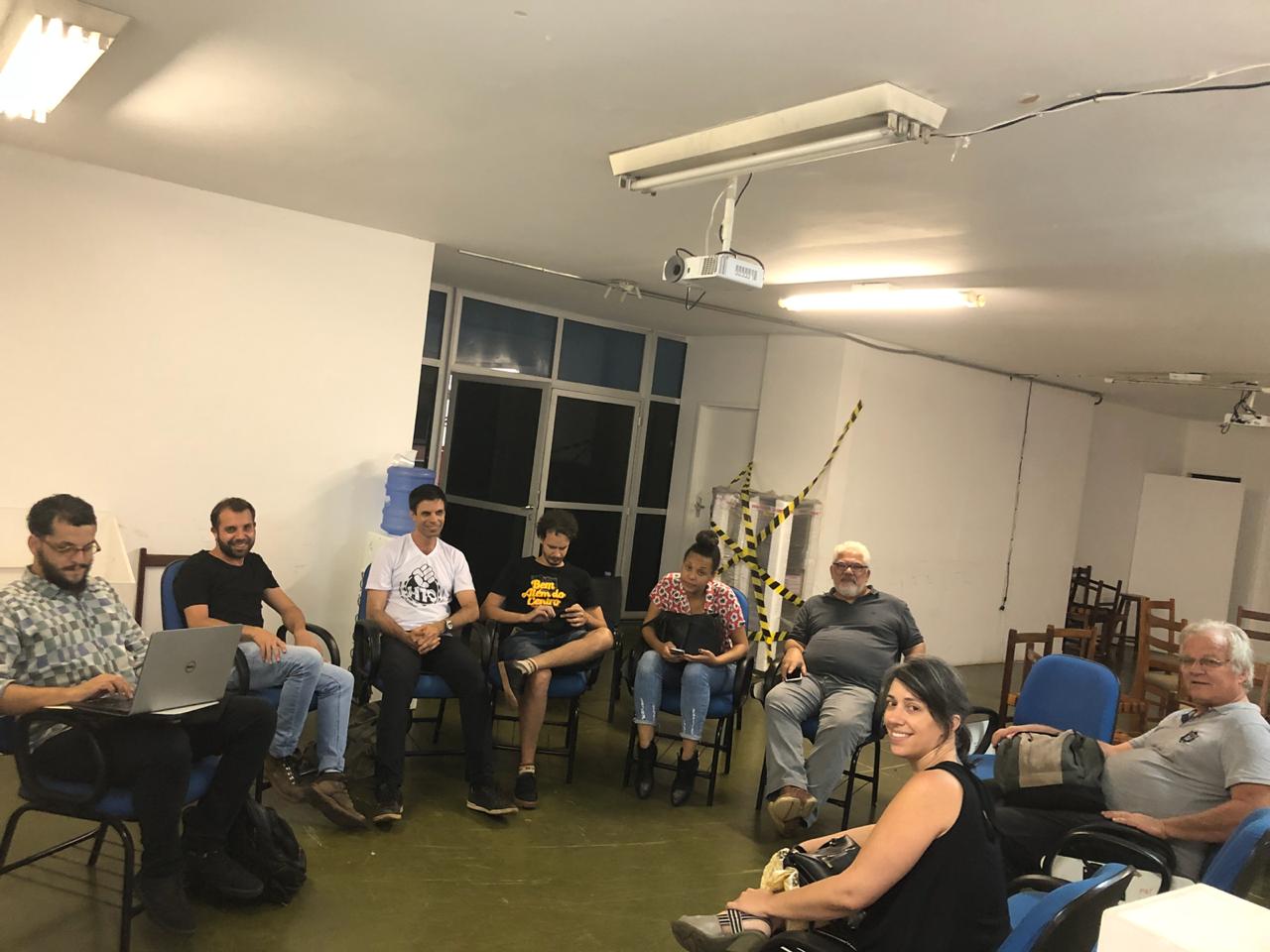 